INDICAÇÃO Nº 5047/2018Sugere ao Poder Executivo municipal e aos órgãos competentes, para que promova a limpeza e construção de campo de futebol em área no Jardim Vista Alegre.Excelentíssimo Senhor Prefeito Municipal, Nos termos do Art. 108 do Regimento Interno desta Casa de Leis, dirijo-me a Vossa Excelência para sugerir que, por intermédio do Setor competente, para que promova a limpeza e construção de campo de futebol em área na Rua Eneide Bocato de Barros no Jardim Vista Alegre.Justificativa:Moradores da referida via, procuraram por este vereador, requerendo intermediação junto ao Poder Executivo, para que este, por sua vez, promova com a limpeza de uma área verde que existe na via, bem como construa ou adeque a área para a instalação de um campo de futebol para as crianças do bairro, pois, hodiernamente elas brincam em meio à via e isso pode causar acidentes.Desta forma, visando garantir a segurança dos moradores, venho de maneira respeitosa, requerer que o Senhor Prefeito Municipal, atenda a este pedido como forma de respeito e garantia à dignidade dos cidadãos.  Palácio 15 de Junho - Plenário Dr. Tancredo Neves, 09 de novembro de 2018.Antonio Carlos RibeiroCarlão Motorista-vereador-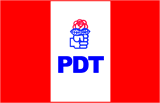 